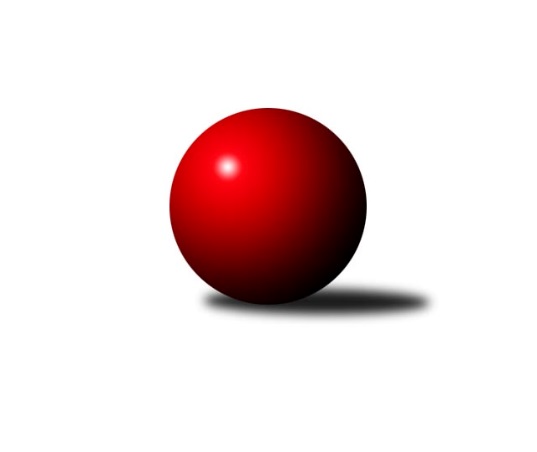 Č.7Ročník 2022/2023	6.11.2022Nejlepšího výkonu v tomto kole: 2667 dosáhlo družstvo: TJ Loko. Č. Velenice BJihočeský KP2 2022/2023Výsledky 7. kolaSouhrnný přehled výsledků:TJ Kunžak B	- TJ Spartak Trhové Sviny C	2.5:5.5	2462:2576	5.0:7.0	3.11.TJ Spartak Trhové Sviny A	- TJ Blatná B	7:1	2570:2405	9.5:2.5	4.11.TJ Sokol Slavonice B	- Kuželky Borovany B	5:3	2603:2529	6.5:5.5	4.11.TJ Fezko Strakonice A	- TJ Loko. Č. Velenice B	2:6	2644:2667	6.0:6.0	4.11.TJ Sokol Chýnov A	- TJ Jiskra Nová Bystřice B		dohrávka		16.11.TJ Kunžak B	- TJ Sokol Chýnov A	6:2	2532:2479	7.5:4.5	27.10.Tabulka družstev:	1.	TJ Loko. Č. Velenice B	7	5	1	1	34.0 : 22.0 	47.5 : 36.5 	 2628	11	2.	TJ Sokol Slavonice B	7	5	0	2	34.0 : 22.0 	42.5 : 41.5 	 2560	10	3.	TJ Spartak Trhové Sviny A	6	3	2	1	29.0 : 19.0 	36.5 : 35.5 	 2432	8	4.	TJ Blatná B	7	3	1	3	27.5 : 28.5 	44.5 : 39.5 	 2553	7	5.	TJ Spartak Trhové Sviny C	7	3	1	3	26.5 : 29.5 	36.5 : 47.5 	 2487	7	6.	TJ Jiskra Nová Bystřice B	6	3	0	3	24.0 : 24.0 	33.5 : 38.5 	 2647	6	7.	Kuželky Borovany B	7	3	0	4	32.0 : 24.0 	51.5 : 32.5 	 2529	6	8.	TJ Fezko Strakonice A	7	2	0	5	20.5 : 35.5 	40.5 : 43.5 	 2480	4	9.	TJ Kunžak B	7	2	0	5	20.5 : 35.5 	38.0 : 46.0 	 2437	4	10.	TJ Sokol Chýnov A	5	1	1	3	16.0 : 24.0 	25.0 : 35.0 	 2580	3Podrobné výsledky kola:	 TJ Kunžak B	2462	2.5:5.5	2576	TJ Spartak Trhové Sviny C	Stanislava Kopalová	 	 189 	 176 		365 	 0:2 	 445 	 	231 	 214		Denisa Šimečková	Radek Burian	 	 235 	 221 		456 	 1:1 	 456 	 	219 	 237		Pavel Zeman	Vlastimil Škrabal	 	 186 	 177 		363 	 0:2 	 436 	 	215 	 221		Gabriela Kroupová	Josef Brtník	 	 214 	 211 		425 	 2:0 	 413 	 	205 	 208		Aleš Císař	Ondřej Mrkva	 	 211 	 206 		417 	 1:1 	 389 	 	212 	 177		Jan Štajner	Karel Hanzal	 	 220 	 216 		436 	 1:1 	 437 	 	212 	 225		Vlastimil Kříharozhodčí: Ondřej MrkvaNejlepšího výkonu v tomto utkání: 456 kuželek dosáhli: Radek Burian, Pavel Zeman	 TJ Spartak Trhové Sviny A	2570	7:1	2405	TJ Blatná B	František Vávra	 	 209 	 217 		426 	 2:0 	 402 	 	200 	 202		Matěj Pekárek	Pavel Stodolovský	 	 204 	 212 		416 	 1:1 	 420 	 	222 	 198		Ondřej Fejtl	Josef Troup	 	 214 	 213 		427 	 1:1 	 392 	 	177 	 215		Libor Slezák	Jan Dvořák	 	 212 	 235 		447 	 2:0 	 378 	 	174 	 204		Miloš Rozhoň	Jiří Reban	 	 221 	 224 		445 	 2:0 	 422 	 	217 	 205		Robert Flandera	Žaneta Pešková	 	 206 	 203 		409 	 1.5:0.5 	 391 	 	206 	 185		Monika Kalousovározhodčí: Josef SvobodaNejlepší výkon utkání: 447 - Jan Dvořák	 TJ Sokol Slavonice B	2603	5:3	2529	Kuželky Borovany B	Jiří Pšenčík	 	 231 	 218 		449 	 1:1 	 455 	 	226 	 229		Václav Ondok	Miroslav Bartoška	 	 234 	 217 		451 	 2:0 	 389 	 	189 	 200		Jan Kobliha	Karel Cimbálník	 	 237 	 218 		455 	 2:0 	 407 	 	195 	 212		Jitka Šimková	Jiří Ondrák st.	 	 213 	 195 		408 	 0:2 	 428 	 	218 	 210		Jiří Malovaný	Zdeněk Holub	 	 217 	 223 		440 	 0.5:1.5 	 456 	 	217 	 239		Karel Jirkal	Josef Petrik	 	 202 	 198 		400 	 1:1 	 394 	 	203 	 191		Martin Soukuprozhodčí: Josef SmažilNejlepší výkon utkání: 456 - Karel Jirkal	 TJ Fezko Strakonice A	2644	2:6	2667	TJ Loko. Č. Velenice B	Richard Zelinka	 	 216 	 228 		444 	 1:1 	 434 	 	228 	 206		Jiří Baldík	Petr Švec	 	 246 	 250 		496 	 2:0 	 438 	 	230 	 208		David Marek	Karel Filek	 	 222 	 228 		450 	 1:1 	 463 	 	245 	 218		Jiří Novotný	Zdeněk Valdman *1	 	 190 	 231 		421 	 1:1 	 448 	 	224 	 224		Roman Osovský	Martin Krajčo	 	 224 	 197 		421 	 1:1 	 452 	 	207 	 245		David Holý	Václav Valhoda *2	 	 211 	 201 		412 	 0:2 	 432 	 	228 	 204		Rudolf Baldíkrozhodčí: Martin Krajčostřídání: *1 od 51. hodu Matyáš Hejpetr, *2 od 51. hodu Pavel PoklopNejlepší výkon utkání: 496 - Petr Švec	 TJ Kunžak B	2532	6:2	2479	TJ Sokol Chýnov A	Stanislava Kopalová	 	 169 	 196 		365 	 1:1 	 373 	 	199 	 174		Miroslav Mašek	Radek Burian	 	 210 	 205 		415 	 2:0 	 394 	 	198 	 196		Libuše Hanzálková	Ondřej Mrkva	 	 235 	 201 		436 	 2:0 	 391 	 	200 	 191		Dušan Straka	Radek Hrůza	 	 199 	 235 		434 	 1:1 	 402 	 	212 	 190		Tereza Kovandová	Josef Brtník	 	 214 	 219 		433 	 0:2 	 477 	 	244 	 233		Pavel Bronec	Karel Hanzal	 	 234 	 215 		449 	 1.5:0.5 	 442 	 	227 	 215		Alena Kovandovározhodčí: Ondřej MrkvaNejlepší výkon utkání: 477 - Pavel BronecPořadí jednotlivců:	jméno hráče	družstvo	celkem	plné	dorážka	chyby	poměr kuž.	Maximum	1.	Tomáš Kopáček 	TJ Jiskra Nová Bystřice B	469.33	318.7	150.7	3.3	3/3	(499)	2.	Jiří Novotný 	TJ Loko. Č. Velenice B	459.87	316.7	143.2	4.1	5/5	(503)	3.	Pavel Bronec 	TJ Sokol Chýnov A	458.00	312.4	145.6	5.8	5/5	(477)	4.	Alena Kovandová 	TJ Sokol Chýnov A	455.60	302.4	153.2	4.4	5/5	(482)	5.	Zdeněk Holub 	TJ Sokol Slavonice B	454.00	311.9	142.1	5.4	2/3	(472)	6.	Jaroslav Běhoun 	TJ Jiskra Nová Bystřice B	453.00	310.2	142.8	2.8	3/3	(477)	7.	Rudolf Baldík 	TJ Loko. Č. Velenice B	449.63	303.3	146.4	3.3	4/5	(489)	8.	Karel Cimbálník 	TJ Sokol Slavonice B	448.00	302.5	145.5	5.5	2/3	(469)	9.	Robert Flandera 	TJ Blatná B	448.00	305.4	142.6	4.3	2/3	(479)	10.	Richard Paul 	TJ Jiskra Nová Bystřice B	447.89	306.6	141.3	7.0	3/3	(475)	11.	Václav Ondok 	Kuželky Borovany B	445.42	303.8	141.7	3.2	4/5	(458)	12.	David Holý 	TJ Loko. Č. Velenice B	445.07	302.4	142.7	4.3	5/5	(471)	13.	Jiří Svoboda 	TJ Sokol Slavonice B	443.56	307.4	136.1	6.7	3/3	(475)	14.	David Marek 	TJ Loko. Č. Velenice B	443.25	313.5	129.8	7.0	4/5	(490)	15.	Monika Kalousová 	TJ Blatná B	438.50	305.2	133.3	4.8	3/3	(496)	16.	Dušan Straka 	TJ Sokol Chýnov A	436.20	297.0	139.2	6.8	5/5	(478)	17.	Jan Havlíček 	TJ Jiskra Nová Bystřice B	436.00	298.7	137.3	9.5	3/3	(457)	18.	Pavel Zeman 	TJ Spartak Trhové Sviny C	434.60	301.6	133.0	6.3	5/5	(456)	19.	Miroslav Mašek 	TJ Sokol Chýnov A	431.60	296.6	135.0	7.4	5/5	(511)	20.	Josef Brtník 	TJ Kunžak B	430.33	296.9	133.5	5.8	5/5	(483)	21.	Libor Slezák 	TJ Blatná B	429.00	291.9	137.1	6.4	3/3	(491)	22.	Jiří Ondrák  st.	TJ Sokol Slavonice B	427.58	295.7	131.9	4.3	3/3	(446)	23.	Jiří Mertl 	TJ Jiskra Nová Bystřice B	427.00	313.4	113.6	7.8	3/3	(458)	24.	Richard Zelinka 	TJ Fezko Strakonice A	424.08	287.3	136.8	5.4	4/5	(445)	25.	Václav Valhoda 	TJ Fezko Strakonice A	423.80	289.8	134.0	5.4	5/5	(452)	26.	Petra Holá 	TJ Loko. Č. Velenice B	421.63	294.1	127.5	7.5	4/5	(469)	27.	Jiří Reban 	TJ Spartak Trhové Sviny A	420.60	293.2	127.4	5.3	2/2	(447)	28.	Miloš Rozhoň 	TJ Blatná B	419.72	292.1	127.6	8.2	3/3	(498)	29.	Jan Dvořák 	TJ Spartak Trhové Sviny A	419.60	291.1	128.5	6.3	2/2	(447)	30.	Ondřej Fejtl 	TJ Blatná B	419.50	299.0	120.5	6.2	3/3	(490)	31.	Lukáš Drnek 	TJ Blatná B	418.33	292.9	125.4	7.8	3/3	(482)	32.	Aleš Císař 	TJ Spartak Trhové Sviny C	417.25	290.3	127.0	5.0	4/5	(428)	33.	Martin Soukup 	Kuželky Borovany B	417.10	291.7	125.4	7.1	5/5	(459)	34.	Matěj Pekárek 	TJ Blatná B	416.56	290.0	126.6	8.0	3/3	(506)	35.	Jan Baudyš 	TJ Jiskra Nová Bystřice B	414.17	292.5	121.7	8.3	2/3	(423)	36.	Josef Petrik 	TJ Sokol Slavonice B	413.63	290.5	123.1	6.4	2/3	(425)	37.	Jiří Malovaný 	Kuželky Borovany B	412.00	296.2	115.8	8.9	5/5	(444)	38.	Radek Burian 	TJ Kunžak B	411.93	280.2	131.7	8.9	5/5	(456)	39.	Jan Štajner 	TJ Spartak Trhové Sviny C	411.20	291.5	119.7	9.1	5/5	(460)	40.	Pavel Poklop 	TJ Fezko Strakonice A	410.80	289.2	121.6	7.0	5/5	(440)	41.	Karel Hanzal 	TJ Kunžak B	409.10	281.9	127.2	6.6	5/5	(449)	42.	Petr Švec 	TJ Fezko Strakonice A	406.47	287.7	118.7	9.6	5/5	(496)	43.	Josef Troup 	TJ Spartak Trhové Sviny A	406.20	278.9	127.3	3.6	2/2	(446)	44.	Ondřej Mrkva 	TJ Kunžak B	406.20	295.1	111.1	11.5	5/5	(449)	45.	Vlastimil Kříha 	TJ Spartak Trhové Sviny C	404.60	274.6	130.0	9.4	5/5	(437)	46.	Jan Ležák 	TJ Sokol Slavonice B	403.50	284.0	119.5	10.0	2/3	(427)	47.	Martin Krajčo 	TJ Fezko Strakonice A	402.13	281.0	121.1	7.5	5/5	(443)	48.	Gabriela Kroupová 	TJ Spartak Trhové Sviny C	401.33	289.3	112.1	10.9	5/5	(436)	49.	Jiří Pšenčík 	TJ Sokol Slavonice B	399.42	287.2	112.3	9.4	3/3	(449)	50.	Jitka Šimková 	Kuželky Borovany B	398.20	285.7	112.5	10.4	5/5	(424)	51.	Libuše Hanzálková 	TJ Sokol Chýnov A	394.80	289.2	105.6	12.0	5/5	(419)	52.	František Vávra 	TJ Spartak Trhové Sviny A	393.20	278.2	115.0	6.8	2/2	(426)	53.	Bohuslav Švepeš 	TJ Spartak Trhové Sviny A	390.00	274.5	115.5	10.0	2/2	(398)	54.	Stanislava Kopalová 	TJ Kunžak B	380.50	272.8	107.7	12.9	4/5	(413)		Karel Jirkal 	Kuželky Borovany B	461.67	304.7	157.0	0.3	3/5	(471)		David Koželuh 	TJ Loko. Č. Velenice B	449.50	294.5	155.0	4.5	2/5	(497)		Čestmír Siebenbrunner 	Kuželky Borovany B	447.00	295.7	151.3	4.3	3/5	(455)		Radek Hrůza 	TJ Kunžak B	446.50	308.5	138.0	2.8	2/5	(460)		Denisa Šimečková 	TJ Spartak Trhové Sviny C	435.83	294.8	141.0	6.7	3/5	(445)		Karel Filek 	TJ Fezko Strakonice A	430.50	301.8	128.7	6.2	3/5	(475)		Roman Osovský 	TJ Loko. Č. Velenice B	427.67	288.3	139.3	4.7	3/5	(453)		Jiří Baldík 	TJ Loko. Č. Velenice B	427.67	301.8	125.9	7.8	3/5	(456)		Viktor Jeřábek 	TJ Jiskra Nová Bystřice B	423.33	293.7	129.7	6.7	1/3	(440)		Miroslav Bartoška 	TJ Sokol Slavonice B	422.20	293.4	128.8	6.8	1/3	(451)		Ondřej Kubeš 	TJ Sokol Slavonice B	422.00	292.0	130.0	10.0	1/3	(422)		Jan Kobliha 	Kuželky Borovany B	421.00	303.0	118.0	10.3	3/5	(469)		Nikola Kroupová 	TJ Spartak Trhové Sviny C	420.00	290.8	129.2	7.5	2/5	(431)		Vladimír Kupka 	TJ Loko. Č. Velenice B	419.50	304.5	115.0	8.5	2/5	(426)		Marie Binderová 	TJ Sokol Chýnov A	416.00	283.0	133.0	12.0	1/5	(416)		František Šotola 	TJ Jiskra Nová Bystřice B	415.67	289.7	126.0	9.3	1/3	(421)		Vojtěch Frdlík 	Kuželky Borovany B	415.50	295.5	120.0	9.0	2/5	(445)		Věra Návarová 	TJ Sokol Chýnov A	415.00	294.0	121.0	12.0	1/5	(415)		Zdeněk Valdman 	TJ Fezko Strakonice A	414.00	289.0	125.0	8.0	3/5	(436)		Žaneta Pešková 	TJ Spartak Trhové Sviny A	412.00	280.8	131.2	5.2	1/2	(430)		Matyáš Hejpetr 	TJ Fezko Strakonice A	407.50	298.0	109.5	10.0	1/5	(415)		Karolína Roubková 	TJ Sokol Chýnov A	406.00	285.0	121.0	11.0	1/5	(406)		Jindřich Soukup 	Kuželky Borovany B	404.50	282.8	121.8	4.5	2/5	(416)		Tereza Kovandová 	TJ Sokol Chýnov A	402.00	289.0	113.0	8.0	1/5	(402)		Pavel Stodolovský 	TJ Spartak Trhové Sviny A	401.00	278.8	122.3	8.0	1/2	(416)		Jan Zeman 	TJ Kunžak B	401.00	291.0	110.0	13.0	1/5	(401)		Tomáš Švepeš 	TJ Spartak Trhové Sviny C	398.00	276.0	122.0	12.0	1/5	(398)		Vlastimil Škrabal 	TJ Kunžak B	394.33	280.8	113.5	11.2	3/5	(423)		Jiří Švepeš 	TJ Spartak Trhové Sviny C	394.00	273.0	121.0	10.0	2/5	(424)		Jan Kouba 	Kuželky Borovany B	394.00	279.0	115.0	10.0	1/5	(394)		Josef Svoboda 	TJ Spartak Trhové Sviny A	391.00	271.0	120.0	10.0	1/2	(391)		Rudolf Borovský 	TJ Sokol Slavonice B	388.00	301.0	87.0	12.0	1/3	(388)		Jiří Tröstl 	Kuželky Borovany B	378.00	263.0	115.0	7.0	1/5	(378)		Nela Koptová 	TJ Spartak Trhové Sviny C	366.00	241.0	125.0	9.0	1/5	(366)		Marcela Chramostová 	TJ Kunžak B	321.00	248.0	73.0	15.0	1/5	(321)Sportovně technické informace:Starty náhradníků:registrační číslo	jméno a příjmení 	datum startu 	družstvo	číslo startu23805	Matyáš Hejpetr	04.11.2022	TJ Fezko Strakonice A	3x24731	Vlastimil Kříha	03.11.2022	TJ Spartak Trhové Sviny C	5x18721	Denisa Šimečková	03.11.2022	TJ Spartak Trhové Sviny C	4x19625	Jan Kobliha	04.11.2022	Kuželky Borovany B	3x
Hráči dopsaní na soupisku:registrační číslo	jméno a příjmení 	datum startu 	družstvo	Program dalšího kola:8. kolo11.11.2022	pá	17:30	TJ Sokol Chýnov A - TJ Spartak Trhové Sviny A (dohrávka z 1. kola)	11.11.2022	pá	17:30	TJ Blatná B - TJ Kunžak B	16.11.2022	st	17:30	TJ Sokol Chýnov A - TJ Jiskra Nová Bystřice B (dohrávka z 7. kola)	25.11.2022	pá	17:00	Kuželky Borovany B - TJ Loko. Č. Velenice B	25.11.2022	pá	17:30	TJ Jiskra Nová Bystřice B - TJ Spartak Trhové Sviny A	25.11.2022	pá	18:00	TJ Spartak Trhové Sviny C - TJ Fezko Strakonice A	25.11.2022	pá	18:00	TJ Sokol Slavonice B - TJ Sokol Chýnov A	Nejlepší šestka kola - absolutněNejlepší šestka kola - absolutněNejlepší šestka kola - absolutněNejlepší šestka kola - absolutněNejlepší šestka kola - dle průměru kuželenNejlepší šestka kola - dle průměru kuželenNejlepší šestka kola - dle průměru kuželenNejlepší šestka kola - dle průměru kuželenNejlepší šestka kola - dle průměru kuželenPočetJménoNázev týmuVýkonPočetJménoNázev týmuPrůměr (%)Výkon1xPetr ŠvecFezko A4962xPetr ŠvecFezko A115.584962xJaroslav BěhounN. Bystřice B4801xJaroslav BěhounN. Bystřice B112.724804xPavel BronecChýnov A4733xPavel BronecChýnov A111.084733xTomáš KopáčekN. Bystřice B4712xTomáš KopáčekN. Bystřice B110.614716xJiří NovotnýČ. Velenice B4633xKarel JirkalBorovany B108.894561xRadek BurianKunžak B4562xJan DvořákSp. T.Sviny A108.86447